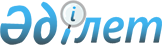 О внесении изменений в решение маслихата от 8 января 2021 года № 401 "О бюджетах поселка, сел и сельских округов Сарыкольского района Костанайской области на 2021-2023 годы"Решение маслихата Сарыкольского района Костанайской области от 30 сентября 2021 года № 60
      Сарыкольский районный маслихат РЕШИЛ:
      1. Внести в решение маслихата "О бюджетах поселка, сел и сельских округов Сарыкольского района Костанайской области на 2021-2023 годы" от 8 января 2021 года № 401, зарегистрировано в Реестре государственной регистрации нормативных правовых актов за № 9707, следующие изменения:
      пункт 1 указанного решения изложить в новой редакции:
      "1. Утвердить бюджет поселка Сарыколь Сарыкольского района на 2021-2023 годы согласно приложениям 1, 2 и 3 соответственно, в том числе на 2021 год в следующих объемах:
      1) доходы – 135 762,3 тысячи тенге, в том числе по:
      налоговым поступлениям – 25 221,0 тысяч тенге;
      неналоговым поступлениям – 0,0 тысяч тенге;
      поступлениям от продажи основного капитала – 0,0 тысяч тенге;
      поступлениям трансфертов – 110 541,3 тысяч тенге;
      2) затраты – 141 474,5 тысячи тенге;
      3) чистое бюджетное кредитование – 0,0 тысяч тенге, в том числе:
      бюджетные кредиты – 0,0 тысяч тенге;
      погашение бюджетных кредитов – 0,0 тысяч тенге;
      4) сальдо по операциям с финансовыми активами – 0,0 тысяч тенге;
      5) дефицит (профицит) бюджета – - 5 712,2 тысяч тенге;
      6) финансирование дефицита (использование профицита) бюджета – 5 712,2 тысяч тенге;
      используемые остатки бюджетных средств – 5 712,2 тысяч тенге.";
      приложение 1 указанного решения изложить в новой редакции согласно приложению 1 к настоящему решению;
      пункт 4 указанного решения изложить в новой редакции:
      "4. Утвердить бюджет села Барвиновка Сарыкольского района на 2021-2023 годы согласно приложениям 4, 5 и 6 соответственно, в том числе на 2021 год в следующих объемах:
      1) доходы – 19 342,0 тысячи тенге, в том числе по:
      налоговым поступлениям – 3 796,0 тысяч тенге;
      неналоговым поступлениям – 0,0 тысяч тенге;
      поступлениям от продажи основного капитала – 0,0 тысяч тенге;
      поступлениям трансфертов – 15 546,0 тысяч тенге;
      2) затраты – 19 803,6 тысячи тенге;
      3) чистое бюджетное кредитование – 0,0 тысяч тенге, в том числе:
      бюджетные кредиты – 0,0 тысяч тенге;
      погашение бюджетных кредитов – 0,0 тысяч тенге;
      4) сальдо по операциям с финансовыми активами – 0,0 тысяч тенге;
      5) дефицит (профицит) бюджета – - 461,6 тысяч тенге;
      6) финансирование дефицита (использование профицита) бюджета – 461,6 тысяч тенге.
      используемые остатки бюджетных средств – 461,6 тысяч тенге.";
      приложение 4 указанного решения изложить в новой редакции согласно приложению 2 к настоящему решению;
      пункт 7 указанного решения изложить в новой редакции: 
      "7. Утвердить бюджет села Златоуст Сарыкольского района на 2021-2023 годы согласно приложениям 7, 8 и 9 соответственно, в том числе на 2021 год в следующих объемах:
      1) доходы – 17 357,0 тысячи тенге, в том числе по:
      налоговым поступлениям – 1 753,0 тысяч тенге;
      неналоговым поступлениям – 0,0 тысяч тенге;
      поступлениям от продажи основного капитала – 0,0 тысяч тенге;
      поступлениям трансфертов – 15 604,0 тысяч тенге;
      2) затраты – 17 704,1 тысячи тенге;
      3) чистое бюджетное кредитование – 0,0 тысяч тенге, в том числе:
      бюджетные кредиты – 0,0 тысяч тенге;
      погашение бюджетных кредитов – 0,0 тысяч тенге;
      4) сальдо по операциям с финансовыми активами – 0,0 тысяч тенге;
      5) дефицит (профицит) бюджета – - 347,1 тысяч тенге;
      6) финансирование дефицита (использование профицита) бюджета – 347,1 тысяч тенге;
      используемые остатки бюджетных средств – 347,1 тысяч тенге.";
      приложение 7 указанного решения изложить в новой редакции согласно приложению 3 к настоящему решению;
      пункт 10 указанного решения изложить в новой редакции:
      "10. Утвердить бюджет Веселоподольского сельского округа Сарыкольского района на 2021-2023 годы согласно приложениям 10, 11 и 12 соответственно, в том числе на 2021 год в следующих объемах:
      1) доходы – 19 804,5 тысячи тенге, в том числе по:
      налоговым поступлениям – 1 344,5 тысяч тенге;
      неналоговым поступлениям – 0,0 тысяч тенге;
      поступлениям от продажи основного капитала – 0,0 тысяч тенге;
      поступлениям трансфертов – 18 460,0 тысяч тенге;
      2) затраты – 20 502,7 тысячи тенге;
      3) чистое бюджетное кредитование – 0,0 тысяч тенге, в том числе:
      бюджетные кредиты – 0,0 тысяч тенге;
      погашение бюджетных кредитов – 0,0 тысяч тенге;
      4) сальдо по операциям с финансовыми активами – 0,0 тысяч тенге;
      5) дефицит (профицит) бюджета – - 698,2 тысяч тенге;
      6) финансирование дефицита (использование профицита) бюджета – 698,2 тысяч тенге.
      используемые остатки бюджетных средств – 698,2 тысяч тенге.";
      приложение 10 указанного решения изложить в новой редакции согласно приложению 4 к настоящему решению;
      пункты 13 указанного решения изложить в новой редакции:
      "13. Утвердить бюджет Комсомольского сельского округа Сарыкольского района на 2021-2023 годы согласно приложениям 13, 14 и 15 соответственно, в том числе на 2021 год в следующих объемах:
      1) доходы – 19 882,0 тысячи тенге, в том числе по:
      налоговым поступлениям – 3 367,0 тысяч тенге;
      неналоговым поступлениям – 0,0 тысяч тенге;
      поступлениям от продажи основного капитала – 0,0 тысяч тенге;
      поступлениям трансфертов – 16 515,0 тысяч тенге;
      2) затраты – 20 195,1 тысячи тенге;
      3) чистое бюджетное кредитование – 0,0 тысяч тенге, в том числе:
      бюджетные кредиты – 0,0 тысяч тенге;
      погашение бюджетных кредитов – 0,0 тысяч тенге;
      4) сальдо по операциям с финансовыми активами – 0,0 тысяч тенге;
      5) дефицит (профицит) бюджета – - 313,1 тысяч тенге;
      6) финансирование дефицита (использование профицита) бюджета – 313,1 тысяч тенге.
      используемые остатки бюджетных средств – 313,1 тысяч тенге.";
      приложение 13 указанного решения изложить в новой редакции согласно приложению 5 к настоящему решению;
      пункт 16 указанного решения изложить в новой редакции:
      "16. Утвердить бюджет села Большие Дубравы Сарыкольского района на 2021-2023 годы согласно приложению 16, 17 и 18 соответственно, в том числе на 2021 год в следующих объемах:
      1) доходы –20 855,2 тысячи тенге, в том числе по:
      налоговым поступлениям – 1 588,0 тысяч тенге;
      неналоговым поступлениям – 0,0 тысяч тенге;
      поступлениям от продажи основного капитала – 0,0 тысяч тенге;
      поступлениям трансфертов – 19 267,2 тысяч тенге;
      2) затраты – 20 947,6 тысячи тенге;
      3) чистое бюджетное кредитование – 0,0 тысяч тенге, в том числе:
      бюджетные кредиты – 0,0 тысяч тенге;
      погашение бюджетных кредитов – 0,0 тысяч тенге;
      4) сальдо по операциям с финансовыми активами – 0,0 тысяч тенге;
      5) дефицит (профицит) бюджета – - 92,4 тысяч тенге;
      6) финансирование дефицита (использование профицита) бюджета – 92,4 тысяч тенге.
      используемые остатки бюджетных средств – 92,4 тысяч тенге.";
      приложение 16 указанного решения изложить в новой редакции согласно приложению 6 к настоящему решению;
      пункт 19 указанного решения изложить в новой редакции:
      "19. Утвердить бюджет села Маяк Сарыкольского района на 2021-2023 годы согласно приложениям 19, 20 и 21 соответственно, в том числе на 2021 год в следующих объемах:
      1) доходы – 17 109,0 тысяч тенге, в том числе по:
      налоговым поступлениям 1 254,0тысячи тенге;
      неналоговым поступлениям – 0,0 тысяч тенге;
      поступлениям от продажи основного капитала – 0,0 тысяч тенге;
      поступлениям трансфертов – 15 855,0 тысяч тенге;
      2) затраты – 17 740,9 тысяч тенге;
      3) чистое бюджетное кредитование – 0,0 тысяч тенге, в том числе:
      бюджетные кредиты – 0,0 тысяч тенге;
      погашение бюджетных кредитов – 0,0 тысяч тенге;
      4) сальдо по операциям с финансовыми активами – 0,0 тысяч тенге;
      5) дефицит (профицит) бюджета – - 631,9 тысяч тенге;
      6) финансирование дефицита (использование профицита) бюджета – 631,9 тысяч тенге;
      используемые остатки бюджетных средств – 631,9 тысяч тенге.";
      приложение 19 указанного решения изложить в новой редакции согласно приложению 7 к настоящему решению;
      пункт 22 указанного решения изложить в новой редакции:
      "22. Утвердить бюджет Севастопольского сельского округа Сарыкольского района на 2021-2023 годы согласно приложениям 22, 23 и 24 соответственно, в том числе на 2021 год в следующих объемах:
      1) доходы – 21 130,0 тысячи тенге, в том числе по:
      налоговым поступлениям – 1 822,0 тысяч тенге;
      неналоговым поступлениям – 0,0 тысяч тенге;
      поступлениям от продажи основного капитала – 0,0 тысяч тенге;
      поступлениям трансфертов – 19 308,0 тысяч тенге;
      2) затраты – 21 607,6 тысячи тенге;
      3) чистое бюджетное кредитование – 0,0 тысяч тенге, в том числе:
      бюджетные кредиты – 0,0 тысяч тенге;
      погашение бюджетных кредитов – 0,0 тысяч тенге;
      4) сальдо по операциям с финансовыми активами – 0,0 тысяч тенге;
      5) дефицит (профицит) бюджета – - 477,6 тысяч тенге;
      6) финансирование дефицита (использование профицита) бюджета – 477,6 тысяч тенге.
      используемые остатки бюджетных средств – 477,6 тысяч тенге.";
      приложение 22 указанного решения изложить в новой редакции согласно приложению 8 к настоящему решению;
      пункт 25 указанного решения изложить в новой редакции:
      "25. Утвердить бюджет Тагильского сельского округа Сарыкольского района на 2021-2023 годы согласно приложениям 25, 26 и 27 соответственно, в том числе на 2021 год в следующих объемах:
      1) доходы – 20 180,0 тысяч тенге, в том числе по:
      налоговым поступлениям – 1 804,0 тысячи тенге;
      неналоговым поступлениям – 0,0 тысяч тенге;
      поступлениям от продажи основного капитала – 0,0 тысяч тенге;
      поступлениям трансфертов – 18 376,0 тысяч тенге;
      2) затраты – 20 554,5 тысяч тенге;
      3) чистое бюджетное кредитование – 0,0 тысяч тенге, в том числе:
      бюджетные кредиты – 0,0 тысяч тенге;
      погашение бюджетных кредитов – 0,0 тысяч тенге;
      4) сальдо по операциям с финансовыми активами – 0,0 тысяч тенге;
      5) дефицит (профицит) бюджета – - 374,5 тысяч тенге;
      6) финансирование дефицита (использование профицита) бюджета – 374,5 тысяч тенге;
      используемые остатки бюджетных средств – 374,5 тысяч тенге.";
      приложение 25 указанного решения изложить в новой редакции согласно приложению 9 к настоящему решению;
      пункт 28 указанного решения изложить в новой редакции:
      "28. Утвердить бюджет села Тимирязевка Сарыкольского района на 2021-2023 годы согласно приложениям 28, 29 и 30 соответственно, в том числе на 2021 год в следующих объемах:
      1) доходы – 16 967,0 тысяч тенге, в том числе по:
      налоговым поступлениям – 1 449,0 тысячи тенге;
      неналоговым поступлениям – 0,0 тысяч тенге;
      поступлениям от продажи основного капитала – 0,0 тысяч тенге;
      поступлениям трансфертов – 15 518,0 тысяч тенге;
      2) затраты – 19 626,6 тысяч тенге;
      3) чистое бюджетное кредитование – 0,0 тысяч тенге, в том числе:
      бюджетные кредиты – 0,0 тысяч тенге;
      погашение бюджетных кредитов – 0,0 тысяч тенге;
      4) сальдо по операциям с финансовыми активами – 0,0 тысяч тенге;
      5) дефицит (профицит) бюджета – 2 659,6 тысяч тенге;
      6) финансирование дефицита (использование профицита) бюджета – 2 659,6 тысяч тенге;
      используемые остатки бюджетных средств – 2 659,6 тысяч тенге.";
      приложение 28 указанного решения изложить в новой редакции согласно приложению 10 к настоящему решению;
      пункт 31 указанного решения изложить в новой редакции:
      "31. Утвердить бюджет Сорочинского сельского округа Сарыкольского района на 2021-2023 годы согласно приложениям 31, 32 и 33 соответственно, в том числе на 2021 год в следующих объемах:
      1) доходы – 26 680,0 тысячи тенге, в том числе по:
      налоговым поступлениям – 4 010,0 тысяч тенге;
      неналоговым поступлениям – 0,0 тысяч тенге;
      поступлениям от продажи основного капитала – 0,0 тысяч тенге;
      поступлениям трансфертов – 22 670 тысяч тенге;
      2) затраты – 27 768,7 тысячи тенге;
      3) чистое бюджетное кредитование – 0,0 тысяч тенге, в том числе:
      бюджетные кредиты – 0,0 тысяч тенге;
      погашение бюджетных кредитов – 0,0 тысяч тенге;
      4) сальдо по операциям с финансовыми активами – 0,0 тысяч тенге;
      5) дефицит (профицит) бюджета – - 1 088,7 тысяч тенге;
      6) финансирование дефицита (использование профицита) бюджета – 1 088,7 тысяч тенге;
      используемые остатки бюджетных средств – 1 088,7 тысяч тенге.";
      приложение 31 указанного решения изложить в новой редакции согласно приложению 11 к настоящему решению;
      пункт 34 указанного решения изложить в новой редакции:
      "34. Утвердить бюджет села Урожайное Сарыкольского района на 2021-2023 годы согласно приложениям 34, 35 и 36 соответственно, в том числе на 2021 год в следующих объемах:
      1) доходы – 13 694,0 тысячи тенге, в том числе по:
      налоговым поступлениям – 999,0 тысяч тенге;
      неналоговым поступлениям – 0,0 тысяч тенге;
      поступлениям от продажи основного капитала – 0,0 тысяч тенге;
      поступлениям трансфертов – 12 695,0 тысяч тенге;
      2) затраты – 16 991,0 тысячи тенге;
      3) чистое бюджетное кредитование – 0,0 тысяч тенге, в том числе:
      бюджетные кредиты – 0,0 тысяч тенге;
      погашение бюджетных кредитов – 0,0 тысяч тенге;
      4) сальдо по операциям с финансовыми активами – 0,0 тысяч тенге;
      5) дефицит (профицит) бюджета – - 3 297,0 тысяч тенге;
      6) финансирование дефицита (использование профицита) бюджета – 3 297,0 тысяч тенге;
      используемые остатки бюджетных средств – 3 297,0 тысяч тенге.";
      приложение 34 указанного решения изложить в новой редакции согласно приложению 12 к настоящему решению.
      2. Настоящее решение вводится в действие с 1 января 2021 года. Бюджет поселка Сарыколь Сарыкольского района на 2021 год Бюджет села Барвиновка Сарыкольского района на 2021 год Бюджет села Златоуст Сарыкольского района на 2021 год Бюджет Веселоподольского сельского округа Сарыкольского района на 2021 год Бюджет Комсомольского сельского округа Сарыкольского района на 2021 год Бюджет села Большие Дубравы Сарыкольского района на 2021 год Бюджет села Маяк Сарыкольского района на 2021 год Бюджет Севастопольского сельского округа Сарыкольского района на 2021 год Бюджет Тагильского сельского округа Сарыкольского района на 2021 год Бюджет села Тимирязевка Сарыкольского района на 2021 год Бюджет Сорочинского сельского округа Сарыкольского района на 2021 год Бюджет села Урожайное Сарыкольского района на 2021 год
					© 2012. РГП на ПХВ «Институт законодательства и правовой информации Республики Казахстан» Министерства юстиции Республики Казахстан
				
      Секретарь Сарыкольского районного маслихата 

К. Базарбаева
Приложение 1к решению маслихатаот "30" сентября 2021 года№ 60Приложение 1к решению маслихатаот 8 января 2021 года№ 401
Категория
Категория
Категория
Категория
Категория
Категория
Категория
Категория
Категория
Категория
Категория
Сумма, тысяч тенге
Класс
Класс
Класс
Класс
Класс
Класс
Класс
Класс
Класс
Класс
Сумма, тысяч тенге
Подкласс
Подкласс
Подкласс
Подкласс
Подкласс
Подкласс
Подкласс
Сумма, тысяч тенге
Наименование
Наименование
Наименование
Наименование
Сумма, тысяч тенге
I
I
I
I
I
I
I
Доходы
Доходы
Доходы
Доходы
135 762,3
1
Налоговые поступления
Налоговые поступления
Налоговые поступления
Налоговые поступления
25 221,0
04
04
04
Налоги на собственность
Налоги на собственность
Налоги на собственность
Налоги на собственность
25 221,0
1
1
1
Hалоги на имущество
Hалоги на имущество
Hалоги на имущество
Hалоги на имущество
310,0
3
3
3
Земельный налог
Земельный налог
Земельный налог
Земельный налог
980,0
4
4
4
Налог на транспортные средства
Налог на транспортные средства
Налог на транспортные средства
Налог на транспортные средства
23 931,0
4
Поступления трансфертов
Поступления трансфертов
Поступления трансфертов
Поступления трансфертов
110 541,3
02
02
02
Трансферты из вышестоящих органов государственного управления
Трансферты из вышестоящих органов государственного управления
Трансферты из вышестоящих органов государственного управления
Трансферты из вышестоящих органов государственного управления
110 541,3
3
3
3
Трансферты из районного (города областного значения) бюджета
Трансферты из районного (города областного значения) бюджета
Трансферты из районного (города областного значения) бюджета
Трансферты из районного (города областного значения) бюджета
110 541,3
Функциональная группа
Функциональная группа
Функциональная группа
Функциональная группа
Функциональная группа
Функциональная группа
Функциональная группа
Функциональная группа
Функциональная группа
Функциональная группа
Функциональная группа
Сумма, тысяч тенге
Функциональная подгруппа
Функциональная подгруппа
Функциональная подгруппа
Функциональная подгруппа
Функциональная подгруппа
Функциональная подгруппа
Функциональная подгруппа
Функциональная подгруппа
Функциональная подгруппа
Функциональная подгруппа
Сумма, тысяч тенге
Администратор бюджетных программ
Администратор бюджетных программ
Администратор бюджетных программ
Администратор бюджетных программ
Администратор бюджетных программ
Администратор бюджетных программ
Администратор бюджетных программ
Администратор бюджетных программ
Сумма, тысяч тенге
Программа
Программа
Программа
Программа
Сумма, тысяч тенге
Наименование
Сумма, тысяч тенге
II
II
II
II
II
II
II
II
II
II
Затраты
141 474,5
01
Государственные услуги общего характера
39 371,2
1
1
Представительные, исполнительные и другие органы, выполняющие общие функции государственного управления
39 371,2
124
124
124
124
124
Аппарат акима города районного значения, села, поселка, сельского округа
39 371,2
001
001
Услуги по обеспечению деятельности акима города районного значения, села, поселка, сельского округа
38 584,0
022
022
Капитальные расходы государственного органа
787,2
07
Жилищно-коммунальное хозяйство
57 487,6
3
3
Благоустройство населенных пунктов
57 487,6
124
124
124
124
124
Аппарат акима города районного значения, села, поселка, сельского округа
57 487,6
008
008
Освещение улиц в населенных пунктах
20 442,8
009
009
Обеспечение санитарии населенных пунктов
2 000,0
010
010
Содержание мест захоронений и погребение безродных
350,0
011
011
Благоустройство и озеленение населенных пунктов
34 694,8
12
Транспорт и коммуникации
37 937,8
1
1
Автомобильный транспорт
37 937,8
124
124
124
124
124
Аппарат акима города районного значения, села, поселка, сельского округа
37 937,8
013
013
Обеспечение функционирования автомобильных дорог в городах районного значения, селах, поселках, сельских округах
12 648,0
045
045
Капитальный и средний ремонт автомобильных дорог в городах районного значения, селах, поселках, сельских округах
25 289,8
14
Обслуживание долга
6 677,9
1
1
Обслуживание долга
6 677,9
124
124
124
124
124
Аппарат акима города районного значения, села, поселка, сельского округа
6 677,9
042
042
Обслуживание долга аппарата акима города районного значения, села, поселка, сельского округа по выплате вознаграждений и иных платежей по займам из районного (города областного значения) бюджета
6 677,9
Категория 
Категория 
Категория 
Категория 
Категория 
Категория 
Категория 
Категория 
Категория 
Категория 
Категория 
Сумма, тысяч тенге
Класс
Класс
Класс
Класс
Класс
Класс
Класс
Класс
Класс
Сумма, тысяч тенге
Подкласс
Подкласс
Подкласс
Подкласс
Подкласс
Подкласс
Сумма, тысяч тенге
Наименование
Наименование
Сумма, тысяч тенге
III
III
III
III
III
III
III
III
III
Чистое бюджетное кредитование
Чистое бюджетное кредитование
0,0
IV
IV
IV
IV
IV
IV
IV
IV
IV
Сальдо по операциям с финансовыми активами
Сальдо по операциям с финансовыми активами
0,0
V
V
V
V
V
V
V
V
V
Дефицит (профицит) бюджета
Дефицит (профицит) бюджета
- 5 712,2
VI
VI
VI
VI
VI
VI
VI
VI
VI
Финансирование дефицита (использование профицита) бюджета
Финансирование дефицита (использование профицита) бюджета
5 712,2
8
Используемые остатки бюджетных средств
Используемые остатки бюджетных средств
5 712,2
01
01
01
01
01
Остатки бюджетных средств
Остатки бюджетных средств
5 712,2
1
1
1
Свободные остатки бюджетных средств
Свободные остатки бюджетных средств
5 712,2Приложение 2к решению маслихатаот "30" сентября 2021 года№ 60Приложение 4к решению маслихатаот 8 января 2021 года№ 401
Категория
Категория
Категория
Категория
Категория
Сумма, тысяч тенге
Класс
Класс
Класс
Класс
Сумма, тысяч тенге
Подкласс
Подкласс
Подкласс
Сумма, тысяч тенге
Наименование
Наименование
Сумма, тысяч тенге
I
I
I
Доходы
Доходы
19 342,0
1
Налоговые поступления
Налоговые поступления
3 796,0
04
Налоги на собственность
Налоги на собственность
3 796,0
1
Hалоги на имущество
Hалоги на имущество
14,0
3
Земельный налог 
Земельный налог 
92,0
4
Налог на транспортные средства
Налог на транспортные средства
3 690,0
4
Поступления трансфертов
Поступления трансфертов
15 546,0
02
Трансферты из вышестоящих органов государственного управления
Трансферты из вышестоящих органов государственного управления
15 546,0
3
Трансферты из районного (города областного значения) бюджета
Трансферты из районного (города областного значения) бюджета
15 546,0
Функциональная группа
Функциональная группа
Функциональная группа
Функциональная группа
Функциональная группа
Сумма, тысяч тенге
Функциональная подгруппа
Функциональная подгруппа
Функциональная подгруппа
Функциональная подгруппа
Сумма, тысяч тенге
Администратор бюджетных программ
Администратор бюджетных программ
Администратор бюджетных программ
Сумма, тысяч тенге
Программа
Программа
Сумма, тысяч тенге
Наименование
Сумма, тысяч тенге
II
II
II
II
Затраты
19 803,60
01
Государственные услуги общего характера
17 710,0
1
Представительные, исполнительные и другие органы, выполняющие общие функции государственного управления
17 710,0
124
Аппарат акима города районного значения, села, поселка, сельского округа
17 710,0
001
Услуги по обеспечению деятельности акима города районного значения, села, поселка, сельского округа
17 710,0
07
Жилищно-коммунальное хозяйство
890,6
3
Благоустройство населенных пунктов
890,6
124
Аппарат акима города районного значения, села, поселка, сельского округа
890,6
008
Освещение улиц в населенных пунктах
890,6
12
Транспорт и коммуникации
1 203,0
1
Автомобильный транспорт
1 203,0
124
Аппарат акима города районного значения, села, поселка, сельского округа
1 203,0
013
Обеспечение функционирования автомобильных дорог в городах районного значения, селах, поселках, сельских округах
1 203,0
Категория 
Категория 
Категория 
Категория 
Категория 
Сумма, тысяч тенге
Класс
Класс
Класс
Класс
Сумма, тысяч тенге
Подкласс
Подкласс
Подкласс
Сумма, тысяч тенге
Наименование
Наименование
Сумма, тысяч тенге
III
III
III
Чистое бюджетное кредитование
Чистое бюджетное кредитование
0,0
IV
IV
IV
Сальдо по операциям с финансовыми активами
Сальдо по операциям с финансовыми активами
0,0
V
V
V
Дефицит (профицит) бюджета
Дефицит (профицит) бюджета
- 461,6
VI
VI
VI
Финансирование дефицита (использование профицита) бюджета
Финансирование дефицита (использование профицита) бюджета
461,6
8
Используемые остатки бюджетных средств
Используемые остатки бюджетных средств
461,6
01
Остатки бюджетных средств
Остатки бюджетных средств
461,6
1
Свободные остатки бюджетных средств
Свободные остатки бюджетных средств
461,6Приложение 3к решению маслихатаот "30" сентября 2021 года№ 60Приложение 7к решению маслихатаот 8 января 2021 года№ 401
Категория
Категория
Категория
Категория
Категория
Сумма, тысяч тенге
Класс 
Класс 
Класс 
Класс 
Сумма, тысяч тенге
Подкласс
Подкласс
Подкласс
Сумма, тысяч тенге
Наименование
Наименование
Сумма, тысяч тенге
I
I
I
Доходы
Доходы
17 357,0
1
Налоговые поступления
Налоговые поступления
1 753,0
04
Hалоги на собственность
Hалоги на собственность
0,0
1
Hалоги на имущество
Hалоги на имущество
21,0
3
Земельный налог 
Земельный налог 
82,0
4
Hалог на транспортные средства
Hалог на транспортные средства
1 650,0
4
Поступления трансфертов
Поступления трансфертов
15 604,0
02
Трансферты из вышестоящих органов государственного управления
Трансферты из вышестоящих органов государственного управления
15 604,0
3
Трансферты из районного (города областного значения) бюджета
Трансферты из районного (города областного значения) бюджета
15 604,0
Функциональная группа
Функциональная группа
Функциональная группа
Функциональная группа
Функциональная группа
Сумма, тысяч тенге
Функциональная подгруппа 
Функциональная подгруппа 
Функциональная подгруппа 
Функциональная подгруппа 
Сумма, тысяч тенге
Администратор бюджетных программ 
Администратор бюджетных программ 
Администратор бюджетных программ 
Сумма, тысяч тенге
Программа 
Программа 
Сумма, тысяч тенге
Наименование
Сумма, тысяч тенге
II
II
II
II
Затраты
17 704,1
01
Государственные услуги общего характера
16 326,0
1
Представительные, исполнительные и другие органы, выполняющие общие функции государственного управления
16 326,0
124
Аппарат акима города районного значения, села, поселка, сельского округа
16 326,0
001
Услуги по обеспечению деятельности акима города районного значения, села, поселка, сельского округа
16 326,0
07
Жилищно-коммунальное хозяйство
628,1
3
Благоустройство населенных пунктов
628,1
124
Аппарат акима города районного значения, села, поселка, сельского округа
628,1
008
Освещение улиц в населенных пунктах
628,1
009
Обеспечение санитарии населенных пунктов
0,0
12
Транспорт и коммуникации
750,0
1
Автомобильный транспорт
750,0
124
Аппарат акима города районного значения, села, поселка, сельского округа
750,0
013
Обеспечение функционирования автомобильных дорог в городах районного значения, селах, поселках, сельских округах
750,0
Категория 
Категория 
Категория 
Категория 
Категория 
Сумма, тысяч тенге
Класс
Класс
Класс
Класс
Сумма, тысяч тенге
Подкласс
Подкласс
Подкласс
Сумма, тысяч тенге
Наименование
Наименование
Сумма, тысяч тенге
III
III
III
Чистое бюджетное кредитование
Чистое бюджетное кредитование
0,0
IV
IV
IV
Сальдо по операциям с финансовыми активами
Сальдо по операциям с финансовыми активами
0,0
V
V
V
Дефицит (профицит) бюджета
Дефицит (профицит) бюджета
- 347,1
VI
VI
VI
Финансирование дефицита (использование профицита) бюджета
Финансирование дефицита (использование профицита) бюджета
347,1
8
Используемые остатки бюджетных средств
Используемые остатки бюджетных средств
347,1
01
Остатки бюджетных средств
Остатки бюджетных средств
347,1
1
Свободные остатки бюджетных средств
Свободные остатки бюджетных средств
347,1Приложение 4к решению маслихатаот "30" сентября 2021 года№ 60Приложение 10к решению маслихатаот 8 января 2021 года№ 401
Категория
Категория
Категория
Категория
Категория
Сумма, тысяч тенге
Класс
Класс
Класс
Класс
Сумма, тысяч тенге
Подкласс
Подкласс
Подкласс
Сумма, тысяч тенге
Наименование
Наименование
Сумма, тысяч тенге
I
I
I
Доходы
Доходы
19 804,5
1
Налоговые поступления
Налоговые поступления
1 344,5
01
Подоходный налог
Подоходный налог
74,5
2
Индивидуальный подоходный налог 
Индивидуальный подоходный налог 
74,5
04
Налоги на собственность
Налоги на собственность
1 270,0
1
Hалоги на имущество
Hалоги на имущество
8,0
3
Земельный налог 
Земельный налог 
81,0
4
Налог на транспортные средства
Налог на транспортные средства
1 181,0
4
Поступления трансфертов
Поступления трансфертов
18 460,0
02
Трансферты из вышестоящих органов государственного управления
Трансферты из вышестоящих органов государственного управления
18 460,0
3
Трансферты из районного (города областного значения) бюджета
Трансферты из районного (города областного значения) бюджета
18 460,0
Функциональная группа
Функциональная группа
Функциональная группа
Функциональная группа
Функциональная группа
Сумма, тысяч тенге
Функциональная подгруппа
Функциональная подгруппа
Функциональная подгруппа
Функциональная подгруппа
Сумма, тысяч тенге
Администратор бюджетных программ
Администратор бюджетных программ
Администратор бюджетных программ
Сумма, тысяч тенге
Программа
Программа
Сумма, тысяч тенге
Наименование
Сумма, тысяч тенге
II
II
II
II
Затраты
20 502,7
01
Государственные услуги общего характера
19 134,5
1
Представительные, исполнительные и другие органы, выполняющие общие функции государственного управления
19 134,5
124
Аппарат акима города районного значения, села, поселка, сельского округа
19 134,5
001
Услуги по обеспечению деятельности акима города районного значения, села, поселка, сельского округа
19 134,5
07
Жилищно-коммунальное хозяйство
668,2
3
Благоустройство населенных пунктов
668,2
124
Аппарат акима города районного значения, села, поселка, сельского округа
668,2
008
Освещение улиц в населенных пунктах
668,2
12
Транспорт и коммуникации
700,0
1
Автомобильный транспорт
700,0
124
Аппарат акима города районного значения, села, поселка, сельского округа
700,0
013
Обеспечение функционирования автомобильных дорог в городах районного значения, селах, поселках, сельских округах
700,0
Категория 
Категория 
Категория 
Категория 
Категория 
Сумма, тысяч тенге
Класс
Класс
Класс
Класс
Сумма, тысяч тенге
Подкласс
Подкласс
Подкласс
Сумма, тысяч тенге
Наименование
Наименование
Сумма, тысяч тенге
III
III
III
Чистое бюджетное кредитование
Чистое бюджетное кредитование
0,0
IV
IV
IV
Сальдо по операциям с финансовыми активами
Сальдо по операциям с финансовыми активами
0,0
V
V
V
Дефицит (профицит) бюджета
Дефицит (профицит) бюджета
- 698,2
VI
VI
VI
Финансирование дефицита (использование профицита) бюджета
Финансирование дефицита (использование профицита) бюджета
698,2
8
Используемые остатки бюджетных средств
Используемые остатки бюджетных средств
698,2
01
Остатки бюджетных средств
Остатки бюджетных средств
698,2
1
Свободные остатки бюджетных средств
Свободные остатки бюджетных средств
698,2Приложение 5к решению маслихатаот "30" сентября 2021 года№ 60Приложение 13к решению маслихатаот 8 января 2021 года№ 401
Категория
Категория
Категория
Категория
Категория
Сумма, тысяч тенге
Класс
Класс
Класс
Класс
Сумма, тысяч тенге
Подкласс
Подкласс
Подкласс
Сумма, тысяч тенге
Наименование
Наименование
Сумма, тысяч тенге
I
I
I
Доходы
Доходы
19 882,0
1
Налоговые поступления
Налоговые поступления
3 367,0
04
Налоги на собственность
Налоги на собственность
3 367,0
1
Hалоги на имущество
Hалоги на имущество
16,0
3
Земельный налог 
Земельный налог 
533,0
4
Налог на транспортные средства
Налог на транспортные средства
2 818,0
4
Поступления трансфертов
Поступления трансфертов
16 515,0
02
Трансферты из вышестоящих органов государственного управления
Трансферты из вышестоящих органов государственного управления
16 515,0
3
Трансферты из районного (города областного значения) бюджета
Трансферты из районного (города областного значения) бюджета
16 515,0
Функциональная группа
Функциональная группа
Функциональная группа
Функциональная группа
Функциональная группа
Сумма, тысяч тенге
Функциональная подгруппа
Функциональная подгруппа
Функциональная подгруппа
Функциональная подгруппа
Сумма, тысяч тенге
Администратор бюджетных программ
Администратор бюджетных программ
Администратор бюджетных программ
Сумма, тысяч тенге
Программа
Программа
Сумма, тысяч тенге
Наименование
Сумма, тысяч тенге
II
II
II
II
Затраты
20 195,1
01
Государственные услуги общего характера
18 858,1
1
Представительные, исполнительные и другие органы, выполняющие общие функции государственного управления
18 858,1
124
Аппарат акима города районного значения, села, поселка, сельского округа
18 858,1
001
Услуги по обеспечению деятельности акима города районного значения, села, поселка, сельского округа
18 858,1
07
Жилищно-коммунальное хозяйство
356,0
3
Благоустройство населенных пунктов
356,0
124
Аппарат акима города районного значения, села, поселка, сельского округа
356,0
008
Освещение улиц в населенных пунктах
356,0
12
Транспорт и коммуникации
981,0
1
Автомобильный транспорт
981,0
124
Аппарат акима города районного значения, села, поселка, сельского округа
981,0
013
Обеспечение функционирования автомобильных дорог в городах районного значения, селах, поселках, сельских округах
981,0
Категория 
Категория 
Категория 
Категория 
Категория 
Сумма, тысяч тенге
Класс
Класс
Класс
Класс
Сумма, тысяч тенге
Подкласс
Подкласс
Подкласс
Сумма, тысяч тенге
Наименование
Наименование
Сумма, тысяч тенге
III
III
III
Чистое бюджетное кредитование
Чистое бюджетное кредитование
0,0
IV
IV
IV
Сальдо по операциям с финансовыми активами
Сальдо по операциям с финансовыми активами
0,0
V
V
V
Дефицит (профицит) бюджета
Дефицит (профицит) бюджета
- 313,1
VI
VI
VI
Финансирование дефицита (использование профицита) бюджета
Финансирование дефицита (использование профицита) бюджета
313,1
8
Используемые остатки бюджетных средств
Используемые остатки бюджетных средств
313,1
01
Остатки бюджетных средств
Остатки бюджетных средств
313,1
1
Свободные остатки бюджетных средств
Свободные остатки бюджетных средств
313,1Приложение 6к решению маслихатаот "30" сентября 2021 года№ 60Приложение 16к решению маслихатаот 8 января 2021 года№ 401
Категория
Категория
Категория
Категория
Категория
Сумма, тысяч тенге
Класс
Класс
Класс
Класс
Сумма, тысяч тенге
Подкласс
Подкласс
Подкласс
Сумма, тысяч тенге
Наименование
Наименование
Сумма, тысяч тенге
I
I
I
Доходы
Доходы
20 855,2
1
Налоговые поступления
Налоговые поступления
1 588,0
04
Налоги на собственность
Налоги на собственность
1 588,0
1
Hалоги на имущество
Hалоги на имущество
19,0
3
Земельный налог 
Земельный налог 
87,0
4
Налог на транспортные средства
Налог на транспортные средства
1 482,0
4
Поступления трансфертов
Поступления трансфертов
19 267,2
02
Трансферты из вышестоящих органов государственного управления
Трансферты из вышестоящих органов государственного управления
19 267,2
3
Трансферты из районного (города областного значения) бюджета
Трансферты из районного (города областного значения) бюджета
19 267,2
Функциональная группа
Функциональная группа
Функциональная группа
Функциональная группа
Функциональная группа
Сумма, тысяч тенге
Функциональная подгруппа
Функциональная подгруппа
Функциональная подгруппа
Функциональная подгруппа
Сумма, тысяч тенге
Администратор бюджетных программ
Администратор бюджетных программ
Администратор бюджетных программ
Сумма, тысяч тенге
Программа
Программа
Сумма, тысяч тенге
Наименование
Сумма, тысяч тенге
II
II
II
II
Затраты
20 947,6
01
Государственные услуги общего характера
15 599,4
1
Представительные, исполнительные и другие органы, выполняющие общие функции государственного управления
15 599,4
124
Аппарат акима города районного значения, села, поселка, сельского округа
15 599,4
001
Услуги по обеспечению деятельности акима города районного значения, села, поселка, сельского округа
15 599,4
07
Жилищно-коммунальное хозяйство
300,0
3
Благоустройство населенных пунктов
300,0
124
Аппарат акима города районного значения, села, поселка, сельского округа
300,0
008
Освещение улиц в населенных пунктах
300,0
12
Транспорт и коммуникации
5 048,2
1
Автомобильный транспорт
5 048,2
124
Аппарат акима города районного значения, села, поселка, сельского округа
5 048,2
013
Обеспечение функционирования автомобильных дорог в городах районного значения, селах, поселках, сельских округах
700,0
045
Капитальный и средний ремонт автомобильных дорог в городах районного значения, селах, поселках, сельских округах
4 348,2
Категория 
Категория 
Категория 
Категория 
Категория 
Сумма, тысяч тенге
Класс
Класс
Класс
Класс
Сумма, тысяч тенге
Подкласс
Подкласс
Подкласс
Сумма, тысяч тенге
Наименование
Наименование
Сумма, тысяч тенге
III
III
III
Чистое бюджетное кредитование
Чистое бюджетное кредитование
0,0
IV
IV
IV
Сальдо по операциям с финансовыми активами
Сальдо по операциям с финансовыми активами
0,0
V
V
V
Дефицит (профицит) бюджета
Дефицит (профицит) бюджета
- 92,4
VI
VI
VI
Финансирование дефицита (использование профицита) бюджета
Финансирование дефицита (использование профицита) бюджета
92,4
8
Используемые остатки бюджетных средств
Используемые остатки бюджетных средств
92,4
01
Остатки бюджетных средств
Остатки бюджетных средств
92,4
1
Свободные остатки бюджетных средств
Свободные остатки бюджетных средств
92,4Приложение 7к решению маслихатаот "30" сентября 2021 года№ 60Приложение 19к решению маслихатаот 8 января 2021 года№ 401
Категория
Категория
Категория
Категория
Категория
Сумма, тысяч тенге
Класс 
Класс 
Класс 
Класс 
Сумма, тысяч тенге
Подкласс
Подкласс
Подкласс
Сумма, тысяч тенге
Наименование
Наименование
Сумма, тысяч тенге
I
I
I
Доходы
Доходы
17 109,0
1
Налоговые поступления
Налоговые поступления
1 254,0
04
Hалоги на собственность
Hалоги на собственность
1 254,0
1
Hалоги на имущество
Hалоги на имущество
16,0
3
Земельный налог 
Земельный налог 
72,0
4
Hалог на транспортные средства
Hалог на транспортные средства
1 166,0
4
Поступления трансфертов
Поступления трансфертов
15 855,0
02
Трансферты из вышестоящих органов государственного управления
Трансферты из вышестоящих органов государственного управления
15 855,0
3
Трансферты из районного (города областного значения) бюджета
Трансферты из районного (города областного значения) бюджета
15 855,0
Функциональная группа
Функциональная группа
Функциональная группа
Функциональная группа
Функциональная группа
Сумма, тысяч тенге
Функциональная подгруппа 
Функциональная подгруппа 
Функциональная подгруппа 
Функциональная подгруппа 
Сумма, тысяч тенге
Администратор бюджетных программ 
Администратор бюджетных программ 
Администратор бюджетных программ 
Сумма, тысяч тенге
Программа 
Программа 
Сумма, тысяч тенге
Наименование
Сумма, тысяч тенге
II
II
II
II
Затраты
17 740, 9
01
Государственные услуги общего характера
15 960,2
1
Представительные, исполнительные и другие органы, выполняющие общие функции государственного управления
15 960,2
124
Аппарат акима города районного значения, села, поселка, сельского округа
15 960,2
001
Услуги по обеспечению деятельности акима города районного значения, села, поселка, сельского округа
15 960,2
07
Жилищно-коммунальное хозяйство
681,0
3
Благоустройство населенных пунктов
681,0
124
Аппарат акима города районного значения, села, поселка, сельского округа
681,0
008
Освещение улиц в населенных пунктах
681,0
12
Транспорт и коммуникации
1 099,7
1
Автомобильный транспорт
1 099,7
124
Аппарат акима города районного значения, села, поселка, сельского округа
1 099,7
013
Обеспечение функционирования автомобильных дорог в городах районного значения, селах, поселках, сельских округах
1 099,7
Категория 
Категория 
Категория 
Категория 
Категория 
Сумма, тысяч тенге
Класс
Класс
Класс
Класс
Сумма, тысяч тенге
Подкласс
Подкласс
Подкласс
Сумма, тысяч тенге
Наименование
Наименование
Сумма, тысяч тенге
III
III
III
Чистое бюджетное кредитование
Чистое бюджетное кредитование
0,0
IV
IV
IV
Сальдо по операциям с финансовыми активами
Сальдо по операциям с финансовыми активами
0,0
V
V
V
Дефицит (профицит) бюджета
Дефицит (профицит) бюджета
- 631,9
VI
VI
VI
Финансирование дефицита (использование профицита) бюджета
Финансирование дефицита (использование профицита) бюджета
631,9
8
Используемые остатки бюджетных средств
Используемые остатки бюджетных средств
631,9
01
Остатки бюджетных средств
Остатки бюджетных средств
631,9
1
Свободные остатки бюджетных средств
Свободные остатки бюджетных средств
631,9Приложение 8к решению маслихатаот "30" сентября 2021 года№ 60Приложение 22к решению маслихатаот 8 января 2021 года№ 401
Категория
Категория
Категория
Категория
Категория
Сумма, тысяч тенге
Класс
Класс
Класс
Класс
Сумма, тысяч тенге
Подкласс
Подкласс
Подкласс
Сумма, тысяч тенге
Наименование
Наименование
Сумма, тысяч тенге
I
I
I
Доходы
Доходы
21 130,0
1
Налоговые поступления
Налоговые поступления
1 822,0
01
Индивидуальный подоходный налог
Индивидуальный подоходный налог
485,0
2
Индивидуальный подоходный
Индивидуальный подоходный
485,0
04
Налоги на собственность
Налоги на собственность
1 337,0
1
Hалоги на имущество
Hалоги на имущество
29,0
3
Земельный налог 
Земельный налог 
71,0
4
Налог на транспортные средства
Налог на транспортные средства
1 237,0
4
Поступления трансфертов
Поступления трансфертов
19 308,0
02
Трансферты из вышестоящих органов государственного управления
Трансферты из вышестоящих органов государственного управления
19 308,0
3
Трансферты из районного (города областного значения) бюджета
Трансферты из районного (города областного значения) бюджета
19 308,0
Функциональная группа
Функциональная группа
Функциональная группа
Функциональная группа
Функциональная группа
Сумма, тысяч тенге
Функциональная подгруппа
Функциональная подгруппа
Функциональная подгруппа
Функциональная подгруппа
Сумма, тысяч тенге
Администратор бюджетных программ
Администратор бюджетных программ
Администратор бюджетных программ
Сумма, тысяч тенге
Программа
Программа
Сумма, тысяч тенге
Наименование
Сумма, тысяч тенге
II
II
II
II
Затраты
21 607,6
01
Государственные услуги общего характера
17 247,0
1
Представительные, исполнительные и другие органы, выполняющие общие функции государственного управления
17 247,0
124
Аппарат акима города районного значения, села, поселка, сельского округа
17 247,0
001
Услуги по обеспечению деятельности акима города районного значения, села, поселка, сельского округа
17 247,0
07
Жилищно-коммунальное хозяйство
1 054,6
3
Благоустройство населенных пунктов
1 054,6
124
Аппарат акима города районного значения, села, поселка, сельского округа
1 054,6
008
Освещение улиц в населенных пунктах
1 054,6
12
Транспорт и коммуникации
3 306,0
1
Автомобильный транспорт
3 306,0
124
Аппарат акима города районного значения, села, поселка, сельского округа
3 306,0
013
Обеспечение функционирования автомобильных дорог в городах районного значения, селах, поселках, сельских округах
3 306,0
Категория 
Категория 
Категория 
Категория 
Категория 
Сумма, тысяч тенге
Класс
Класс
Класс
Класс
Сумма, тысяч тенге
Подкласс
Подкласс
Подкласс
Сумма, тысяч тенге
Наименование
Наименование
Сумма, тысяч тенге
III
III
III
Чистое бюджетное кредитование
Чистое бюджетное кредитование
0,0
IV
IV
IV
Сальдо по операциям с финансовыми активами
Сальдо по операциям с финансовыми активами
0,0
V
V
V
Дефицит (профицит) бюджета
Дефицит (профицит) бюджета
- 477,6
VI
VI
VI
Финансирование дефицита (использование профицита) бюджета
Финансирование дефицита (использование профицита) бюджета
477,6
8
Используемые остатки бюджетных средств
Используемые остатки бюджетных средств
477,6
01
Остатки бюджетных средств
Остатки бюджетных средств
477,6
1
Свободные остатки бюджетных средств
Свободные остатки бюджетных средств
477,6Приложение 9к решению маслихатаот "30" сентября 2021 года№ 60Приложение 25к решению маслихатаот 8 января 2021 года№ 401
Категория
Категория
Категория
Категория
Категория
Сумма, тысяч тенге
Класс
Класс
Класс
Класс
Сумма, тысяч тенге
Подкласс
Подкласс
Подкласс
Сумма, тысяч тенге
Наименование
Наименование
Сумма, тысяч тенге
I
I
I
Доходы
Доходы
20 180,0
1
Налоговые поступления
Налоговые поступления
1 804,0
04
Hалоги на собственность
Hалоги на собственность
1 804,0
1
Hалоги на имущество
Hалоги на имущество
24,0
3
Земельный налог 
Земельный налог 
72,0
4
Hалог на транспортные средства
Hалог на транспортные средства
1 708,0
4
Поступления трансфертов
Поступления трансфертов
18 376,0
02
Трансферты из вышестоящих органов государственного управления
Трансферты из вышестоящих органов государственного управления
18 376,0
3
Трансферты из районного (города областного значения) бюджета
Трансферты из районного (города областного значения) бюджета
18 376,0
Функциональная группа
Функциональная группа
Функциональная группа
Функциональная группа
Функциональная группа
Сумма, тысяч тенге
Функциональная подгруппа 
Функциональная подгруппа 
Функциональная подгруппа 
Функциональная подгруппа 
Сумма, тысяч тенге
Администратор бюджетных программ 
Администратор бюджетных программ 
Администратор бюджетных программ 
Сумма, тысяч тенге
Программа 
Программа 
Сумма, тысяч тенге
Наименование
Сумма, тысяч тенге
II
II
II
II
Затраты
20 554,5
01
Государственные услуги общего характера
18 376,5
1
Представительные, исполнительные и другие органы, выполняющие общие функции государственного управления
18 376,5
124
Аппарат акима города районного значения, села, поселка, сельского округа
18 376,5
001
Услуги по обеспечению деятельности акима города районного значения, села, поселка, сельского округа
18 376,5
07
Жилищно-коммунальное хозяйство
978,0
3
Благоустройство населенных пунктов
978,0
124
Аппарат акима города районного значения, села, поселка, сельского округа
978,0
008
Освещение улиц в населенных пунктах
978,0
12
Транспорт и коммуникации
1 200,0
1
Автомобильный транспорт
1 200,0
124
Аппарат акима города районного значения, села, поселка, сельского округа
1 200,0
013
Обеспечение функционирования автомобильных дорог в городах районного значения, селах, поселках, сельских округах
1 200,0
Категория 
Категория 
Категория 
Категория 
Категория 
Сумма, тысяч тенге
Класс
Класс
Класс
Класс
Сумма, тысяч тенге
Подкласс
Подкласс
Подкласс
Сумма, тысяч тенге
Наименование
Наименование
Сумма, тысяч тенге
III
III
III
Чистое бюджетное кредитование
Чистое бюджетное кредитование
0,0
IV
IV
IV
Сальдо по операциям с финансовыми активами
Сальдо по операциям с финансовыми активами
0,0
V
V
V
Дефицит (профицит) бюджета
Дефицит (профицит) бюджета
- 374,5
VI
VI
VI
Финансирование дефицита (использование профицита) бюджета
Финансирование дефицита (использование профицита) бюджета
374,5
8
Используемые остатки бюджетных средств
Используемые остатки бюджетных средств
374,5
01
Остатки бюджетных средств
Остатки бюджетных средств
374,5
1
Свободные остатки бюджетных средств
Свободные остатки бюджетных средств
374,5Приложение 10к решению маслихатаот "30" сентября 2021 года№ 60Приложение 28к решению маслихатаот 8 января 2021 года№ 401
Категория
Категория
Категория
Категория
Категория
Сумма, тысяч тенге
Класс
Класс
Класс
Класс
Сумма, тысяч тенге
Подкласс
Подкласс
Подкласс
Сумма, тысяч тенге
Наименование
Наименование
Сумма, тысяч тенге
I
I
I
Доходы
Доходы
16 967,0
1
Налоговые поступления
Налоговые поступления
1 449,0
04
Hалоги на собственность
Hалоги на собственность
1 449,0
1
Hалоги на имущество
Hалоги на имущество
12,0
3
Земельный налог 
Земельный налог 
60,0
4
Hалог на транспортные средства
Hалог на транспортные средства
1 377,0
4
Поступления трансфертов
Поступления трансфертов
15 518,0
02
Трансферты из вышестоящих органов государственного управления
Трансферты из вышестоящих органов государственного управления
15 518,0
3
Трансферты из районного (города областного значения) бюджета
Трансферты из районного (города областного значения) бюджета
15 518,0
Функциональная группа
Функциональная группа
Функциональная группа
Функциональная группа
Функциональная группа
Сумма, тысяч тенге
Функциональная подгруппа 
Функциональная подгруппа 
Функциональная подгруппа 
Функциональная подгруппа 
Сумма, тысяч тенге
Администратор бюджетных программ 
Администратор бюджетных программ 
Администратор бюджетных программ 
Сумма, тысяч тенге
Программа 
Программа 
Сумма, тысяч тенге
Наименование
Сумма, тысяч тенге
II
II
II
II
Затраты
19 626,6
01
Государственные услуги общего характера
17 724,0
1
Представительные, исполнительные и другие органы, выполняющие общие функции государственного управления
17 724,0
124
Аппарат акима города районного значения, села, поселка, сельского округа
17 724,0
001
Услуги по обеспечению деятельности акима города районного значения, села, поселка, сельского округа
17 724,0
07
Жилищно-коммунальное хозяйство
1 102,6
3
Благоустройство населенных пунктов
1 102,6
124
Аппарат акима города районного значения, села, поселка, сельского округа
1 102,6
008
Освещение улиц в населенных пунктах
802,6
011
Благоустройство и озеленение населенных пунктов
300,0
12
Транспорт и коммуникации
800,0
1
Автомобильный транспорт
800,0
124
Аппарат акима города районного значения, села, поселка, сельского округа
800,0
013
Обеспечение функционирования автомобильных дорог в городах районного значения, селах, поселках, сельских округах
800,0
Категория 
Категория 
Категория 
Категория 
Категория 
Сумма, тысяч тенге
Класс
Класс
Класс
Класс
Сумма, тысяч тенге
Подкласс
Подкласс
Подкласс
Сумма, тысяч тенге
Наименование
Наименование
Сумма, тысяч тенге
III
III
III
Чистое бюджетное кредитование
Чистое бюджетное кредитование
0,0
IV
IV
IV
Сальдо по операциям с финансовыми активами
Сальдо по операциям с финансовыми активами
0,0
V
V
V
Дефицит (профицит) бюджета
Дефицит (профицит) бюджета
- 2 659,6
VI
VI
VI
Финансирование дефицита (использование профицита) бюджета
Финансирование дефицита (использование профицита) бюджета
2 659,6
8
Используемые остатки бюджетных средств
Используемые остатки бюджетных средств
2 659,6
01
Остатки бюджетных средств
Остатки бюджетных средств
2 659,6
1
Свободные остатки бюджетных средств
Свободные остатки бюджетных средств
2 659,6Приложение 11к решению маслихатаот "30" сентября 2021 года№ 60Приложение 31к решению маслихатаот 8 января 2021 года№ 401
Категория
Категория
Категория
Категория
Категория
Категория
Категория
Категория
Сумма, тысяч тенге
Класс
Класс
Класс
Класс
Класс
Класс
Класс
Сумма, тысяч тенге
Подкласс
Подкласс
Подкласс
Сумма, тысяч тенге
Наименование
Наименование
Сумма, тысяч тенге
I
I
I
I
I
I
Доходы
Доходы
26 680,0
1
Налоговые поступления
Налоговые поступления
4 010,0
04
04
04
04
Налоги на собственность
Налоги на собственность
4 010,0
1
Hалоги на имущество
Hалоги на имущество
13,0
3
Земельный налог 
Земельный налог 
112,0
4
Налог на транспортные средства
Налог на транспортные средства
3 885,0
4
Поступления трансфертов
Поступления трансфертов
22 670,0
02
02
02
02
Трансферты из вышестоящих органов государственного управления
Трансферты из вышестоящих органов государственного управления
22 670,0
3
Трансферты из районного (города областного значения) бюджета
Трансферты из районного (города областного значения) бюджета
22 670,0
Функциональная группа
Функциональная группа
Функциональная группа
Функциональная группа
Функциональная группа
Функциональная группа
Функциональная группа
Функциональная группа
Сумма, тысяч тенге
Функциональная подгруппа
Функциональная подгруппа
Функциональная подгруппа
Функциональная подгруппа
Функциональная подгруппа
Функциональная подгруппа
Функциональная подгруппа
Сумма, тысяч тенге
Администратор бюджетных программ
Администратор бюджетных программ
Администратор бюджетных программ
Администратор бюджетных программ
Сумма, тысяч тенге
Программа
Программа
Сумма, тысяч тенге
Наименование
Сумма, тысяч тенге
II
II
II
II
II
II
II
Затраты
27 768,7
01
01
Государственные услуги общего характера
22 293,7
1
1
1
Представительные, исполнительные и другие органы, выполняющие общие функции государственного управления
22 293,7
124
Аппарат акима города районного значения, села, поселка, сельского округа
22 293,7
001
Услуги по обеспечению деятельности акима города районного значения, села, поселка, сельского округа
22 293,7
07
07
Жилищно-коммунальное хозяйство
2 325,0
3
3
3
Благоустройство населенных пунктов
2 325,0
124
Аппарат акима города районного значения, села, поселка, сельского округа
2 325,0
008
Освещение улиц в населенных пунктах
2 325,0
12
12
Транспорт и коммуникации
3 150,0
1
1
1
Автомобильный транспорт
3 150,0
124
Аппарат акима города районного значения, села, поселка, сельского округа
3 150,0
013
Обеспечение функционирования автомобильных дорог в городах районного значения, селах, поселках, сельских округах
3 150,0
Категория 
Категория 
Категория 
Категория 
Категория 
Категория 
Категория 
Категория 
Сумма, тысяч тенге
Класс
Класс
Класс
Класс
Класс
Сумма, тысяч тенге
Подкласс
Подкласс
Подкласс
Сумма, тысяч тенге
Наименование
Наименование
Сумма, тысяч тенге
III
III
III
III
III
III
Чистое бюджетное кредитование
Чистое бюджетное кредитование
0,0
IV
IV
IV
IV
IV
IV
Сальдо по операциям с финансовыми активами
Сальдо по операциям с финансовыми активами
0,0
V
V
V
V
V
V
Дефицит (профицит) бюджета
Дефицит (профицит) бюджета
- 1 088,7
VI
VI
VI
VI
VI
VI
Финансирование дефицита (использование профицита) бюджета
Финансирование дефицита (использование профицита) бюджета
1 088,7
8
Используемые остатки бюджетных средств
Используемые остатки бюджетных средств
1 088,7
01
01
01
01
Остатки бюджетных средств
Остатки бюджетных средств
1 088,7
1
Свободные остатки бюджетных средств
Свободные остатки бюджетных средств
1 088,7Приложение 12к решению маслихатаот "30" сентября 2021 года№ 60Приложение 34к решению маслихатаот 8 января 2021 года№ 401
Категория
Категория
Категория
Категория
Категория
Категория
Категория
Категория
Категория
Сумма, тысяч тенге
Класс
Класс
Класс
Класс
Класс
Класс
Класс
Класс
Сумма, тысяч тенге
Подкласс
Подкласс
Подкласс
Подкласс
Подкласс
Подкласс
Подкласс
Сумма, тысяч тенге
Наименование
Наименование
Наименование
Наименование
Сумма, тысяч тенге
I
I
I
I
I
Доходы
Доходы
Доходы
Доходы
13 694,0
1
Налоговые поступления
Налоговые поступления
Налоговые поступления
Налоговые поступления
999,0
04
Налоги на собственность
Налоги на собственность
Налоги на собственность
Налоги на собственность
999,0
1
1
1
Hалоги на имущество
Hалоги на имущество
Hалоги на имущество
Hалоги на имущество
6,0
3
3
3
Земельный налог 
Земельный налог 
Земельный налог 
Земельный налог 
49,0
4
4
4
Налог на транспортные средства
Налог на транспортные средства
Налог на транспортные средства
Налог на транспортные средства
944,0
4
Поступления трансфертов
Поступления трансфертов
Поступления трансфертов
Поступления трансфертов
12 695,0
02
Трансферты из вышестоящих органов государственного управления
Трансферты из вышестоящих органов государственного управления
Трансферты из вышестоящих органов государственного управления
Трансферты из вышестоящих органов государственного управления
12 695,0
3
3
3
Трансферты из районного (города областного значения) бюджета
Трансферты из районного (города областного значения) бюджета
Трансферты из районного (города областного значения) бюджета
Трансферты из районного (города областного значения) бюджета
12 695,0
Функциональная группа
Функциональная группа
Функциональная группа
Функциональная группа
Функциональная группа
Функциональная группа
Функциональная группа
Функциональная группа
Функциональная группа
Сумма, тысяч тенге
Функциональная подгруппа
Функциональная подгруппа
Функциональная подгруппа
Функциональная подгруппа
Функциональная подгруппа
Функциональная подгруппа
Функциональная подгруппа
Функциональная подгруппа
Сумма, тысяч тенге
Администратор бюджетных программ
Администратор бюджетных программ
Администратор бюджетных программ
Администратор бюджетных программ
Администратор бюджетных программ
Администратор бюджетных программ
Администратор бюджетных программ
Сумма, тысяч тенге
Программа
Программа
Программа
Программа
Сумма, тысяч тенге
Наименование
Сумма, тысяч тенге
II
II
II
II
II
II
II
II
Затраты
16 991,0
01
Государственные услуги общего характера
15 360,0
1
Представительные, исполнительные и другие органы, выполняющие общие функции государственного управления
15 360,0
124
124
124
124
Аппарат акима города районного значения, села, поселка, сельского округа
15 360,0
001
001
Услуги по обеспечению деятельности акима города районного значения, села, поселка, сельского округа
15 360,0
07
Жилищно-коммунальное хозяйство
681,0
3
Благоустройство населенных пунктов
681,0
124
124
124
124
Аппарат акима города районного значения, села, поселка, сельского округа
681,0
008
008
Освещение улиц в населенных пунктах
681,0
12
Транспорт и коммуникации
950,0
1
Автомобильный транспорт
950,0
124
124
124
124
Аппарат акима города районного значения, села, поселка, сельского округа
950,0
013
013
Обеспечение функционирования автомобильных дорог в городах районного значения, селах, поселках, сельских округах
950,0
Категория 
Категория 
Категория 
Категория 
Категория 
Категория 
Категория 
Категория 
Категория 
Сумма, тысяч тенге
Класс
Класс
Класс
Класс
Класс
Класс
Класс
Класс
Сумма, тысяч тенге
Подкласс
Подкласс
Подкласс
Подкласс
Подкласс
Подкласс
Сумма, тысяч тенге
Наименование
Наименование
Сумма, тысяч тенге
III
III
III
III
III
III
III
Чистое бюджетное кредитование
Чистое бюджетное кредитование
0,0
IV
IV
IV
IV
IV
IV
IV
Сальдо по операциям с финансовыми активами
Сальдо по операциям с финансовыми активами
0,0
V
V
V
V
V
V
V
Дефицит (профицит) бюджета
Дефицит (профицит) бюджета
- 3 297,0
VI
VI
VI
VI
VI
VI
VI
Финансирование дефицита (использование профицита) бюджета
Финансирование дефицита (использование профицита) бюджета
3 297,0
8
Используемые остатки бюджетных средств
Используемые остатки бюджетных средств
3 297,0
01
01
01
Остатки бюджетных средств
Остатки бюджетных средств
3 297,0
1
1
1
Свободные остатки бюджетных средств
Свободные остатки бюджетных средств
3 297,0